FISKEFESTIVALHAFSLO LAURDAG 29 AUGUST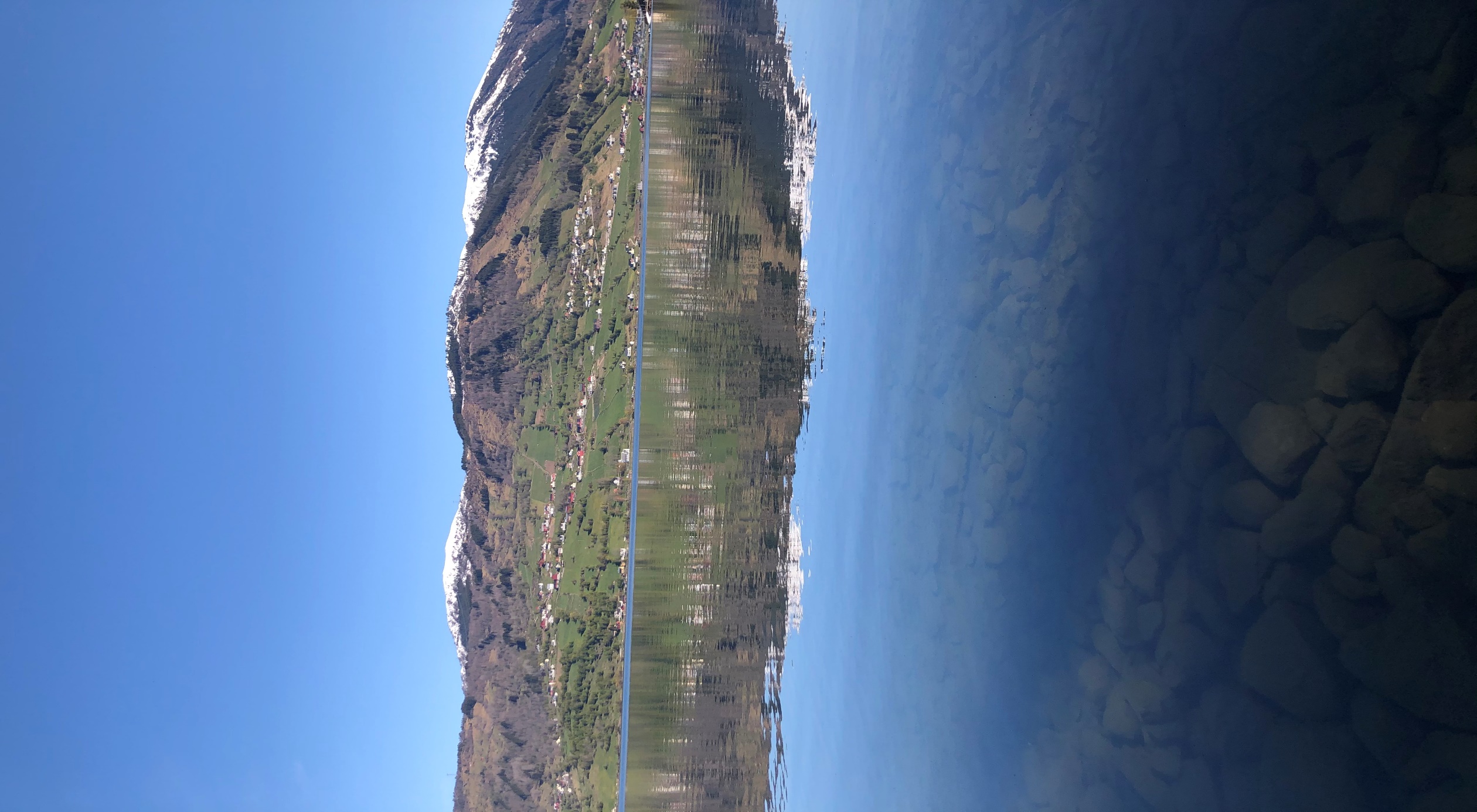 MANGE ULIKE KLASSARPåmelding frå kl 08.00 i Hafslo sentrum		Fiskeområde Hafslovatnet - Straumane – SogetFisketid til kl 15.00					        Sist frist for innveging kl 15.30			 Denne dagen treng ein ikkje fiskekort!		Startkontigent:  150,- per pers.    300,- per familieGåvekort på kr 2500,- gitt av Hafslovatnet Grunneigarlag vert trekt blant alle deltakarar.Mange kjekke aktivitetar i sentrum, bl.a. kafe, lynlotteri, konkuransar                     med mange flotte premiar